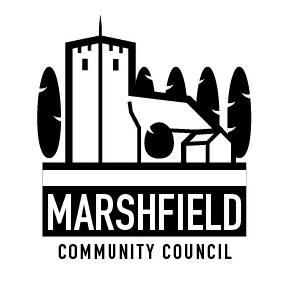                                 Serving the Communities of Castleton and Marshfield            Chairman: Mrs Catherine Grady      Clerk: Mr G C Thomas  4 Kenilworth Road Newport South Wales NP19 8JQ                         Tel: 01633 664285	                        e-mail:marshfieldcommunitycouncil@gmail.comDear CouncillorThe next meeting of Marshfield Community Council will be held at the Village Hall, Wellfield Road, Marshfield on TUESDAY 9th April 2019 commencing at 7:30p.m.Yours sincerelyG C ThomasClerkAGENDANo.ItemTime (mins)1Apologies.  22Declaration of interests.  14Police Matters155Time allowed for members of public to speak (In line with Standing Order on Public Participation in Meetings)156To confirm the minutes of the Monthly Council meeting held on 12th March 2019.  57Review of actions arising from the Council Meeting held on 12th March 2019.158Financial Matters:i) To approve and adopt the minutes of the Finance & General Purposes Committee held on Thursday 28th March 2019 including the recommendations on pay following the Clerk’s job evaluation.ii) To receive the notice for the 2018/19 external audit from Wales Audit Office, via BDO and to agree on the appointment of the internal auditor.iii) To receive a request from Marshfield Village Hall Management Committee for a grant towards maintenance and running costs of the Village Hall.iii) Other financial matters.109To receive an update on the community projects selected to receive further action.2010Planning Matters:i) To approve observations to be sent to Newport City Council for the following planning applications:MCC 897Conex 19/0233FullPROPOSAL: Construction of single storey garage side extension (Resubmission following withdrawal of 18/0824)SITE: The Barn, Walk Farm, Castleton, CF3 2UYMCC 898Consultation from Asbri PlanningPROPOSAL: Change of use from manufacturing B2 to storage/distribution B8SITE: IP5, Celtic Way, Celtic Lakes, Newport, NP10 5BCMCC 899Conex 19/0224FullPROPOSAL: Two storey rear extension.SITE: 125 Marshfield Road, CF3 2TUMCC 900Conex 19/0309FullPROPOSAL: Single storey extension to rear and two storey extension to side of property and new front porch.SITE: 1 Mallards Reach, Marshfield, CF3 2NNiii) Other planning matters.511Correspondence:i) To receive an invitation from the Institute of Welsh Affairs to contribute about the locality to their ‘Understanding Welsh Places’ website.ii) To consider an offer to receive an old metal box marked ‘Marshfield Community Council’.iii) Other correspondence.512Communication:i) To agree items to be included in the monthly communication to residents in the Marshfield Mail and any posts required to the Community Council website. 513Any other business.10The next meeting will be the Annual Meeting followed immediately by the monthly Council meeting to be held on Tuesday 14th May 2019.The next meeting will be the Annual Meeting followed immediately by the monthly Council meeting to be held on Tuesday 14th May 2019.The next meeting will be the Annual Meeting followed immediately by the monthly Council meeting to be held on Tuesday 14th May 2019.